Уважаемый коллеги!	Медицинский информационно-аналитический центр напоминает о необходимости представления в срок до 10.06.2022 года отчетов о проведении информационно-коммуникационных мероприятий по формированию здорового образа жизни среди детей и их родителей/законных представителей:	1. Заполнить в ИАС «БАРС» отчетную форму «ЗОЖ_ДЕТИ_NEW» за2-й квартал 2022 года;	2. Заполнить отчетную таблицу в формате WORD в соответствии с прилагаемым образцом.	Обращаем внимание на то, что таблицу в формате WORD следует   заполнять строго в соответствии с примером и вносить данные по количеству разработанных лекций, конференций, печатных материалов. В ИАС «БАРС» в отчетную форму «ЗОЖ_ДЕТИ_NEW» вносится число прочитанных лекций (конференций). 
	Данные за 2-й квартал в отчетной форме «ЗОЖ_ДЕТИ_NEW» на 10.06.2022 года должны быть внесены за март, апрель и июнь включительно.	Одновременно просим Вас предоставить фото, видео, сканы документов,ссылки на сайты, подтверждающие проведение мероприятий. 	Отчеты с подтверждением проведенных мероприятий необходимо присылать на адрес электронной почты prof@miacrost.ru.        Приложение: Образец заполнения отчетной таблицы на одном листеИ.О. начальника							С.А. ЖиляковДемьянов Сергей Анатольевич    8(863)3065080Образец заполнения отчетной таблицы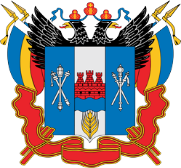 МИНИСТЕРСТВО ЗДРАВООХРАНЕНИЯРОСТОВСКОЙ ОБЛАСТИГБУ РО «МЕДИЦИНСКИЙ ИНФОРМАЦИОННО-АНАЛИТИЧЕСКИЙ ЦЕНТР»ИНН 6166052727 ОГРН 1056163019846344029, г. Ростов-на-Дону, пр.Сельмаш, 14Тел. (863) 218-58-81E-mail: miacrost@miacrost.ruWWW-сайт: www.miacrost.ru02.06.2022г. № 22.05-172Руководителям органов управления здравоохранением, главным врачам ЦГБ, ЦРБ, ДГП, Центров здоровья для детейНазвание мероприятияПримеры названий лекций, конференцийКоличество разработанных лекций, конференцийЧисло слушателейЛекция«Здоровье человека: тайны, загадки, резервы и возможности»;
«Проблемы укрепления здоровья в детском в детском подростковом возрасте»;«Наркомания, токсикомания и их трагические последствия»;«Демографические процессы в современном обществе»;«Проблемы полового воспитания в формировании ЗОЖ»5200 слушателей3000 слушателей100 слушателей2000 слушателей150 слушателейКонференцияКонференция «Здоровый образ жизни и охрана здоровья»Научно-практическая конференция «Репродуктивное здоровье девочек: основные проблемы и перспективы развития»21000 слушателей3000 слушателейПримеры названий печатных материаловКоличество разработанных печатных материаловКоличество экземпляровПечатные материалы:- бюллетень «Основы здорового образа жизни»- постер «Здоровый образ жизни подростка»- флаер «Кабинет здорового ребенка»- памятка «Профилактика нарушений репродуктивного здоровья среди подростков»- памятка «Твое репродуктивное здоровье»55000 экземпляров3000 экземпляров500 экземпляров5000 экземпляров10000 экземпляровПримеры названий мероприятийКоличество мероприятийЧисло продемонстрированного материалаМероприятия с привлечением СМИ:- телепрограмма «Необходимость проведения диспансеризации среди детей-подростков» ТВ- радиопрограмм «Профилактика заболеваний репродуктивной системы в подростковом возрасте»- видеоролик «Тарелка здоровья»- документальный фильм «ЗОЖ в жизни современной молодежи»- интернет-ресурс ролик «Молодежь за здоровый образ жизни!»520000 просмотров2 эфира160 показов1 показ1000 просмотров на интернет-портале